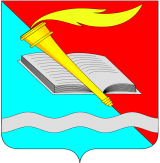 РОССИЙСКАЯ ФЕДЕРАЦИЯСОВЕТ ФУРМАНОВСКОГО МУНИЦИПАЛЬНОГО РАЙОНАСЕДЬМОГО СОЗЫВАИВАНОВСКОЙ ОБЛАСТИРЕШЕНИЕот 23 июля 2020 года                                                                                                        № 69г. ФурмановОб утверждении перечня  имущества, предлагаемого к безвозмездной передаче из муниципальной собственности Фурмановского муниципального района в муниципальную собственность Иванковского сельского поселения Фурмановского муниципального районаВ соответствии с Федеральным законом от 06.10.2003 № 131-ФЗ «Об общих принципах организации местного самоуправления в Российской Федерации», Положением об организации безвозмездной передачи имущества из муниципальной собственности Фурмановского муниципального района в муниципальную собственность иных муниципальных образований, из муниципальной собственности иных муниципальных образований в муниципальную собственность Фурмановского муниципального района, утвержденным решением Совета Фурмановского муниципального района от 26.01.2017 №8, протоколом заседания рабочей группы по проведению конкурсного отбора среди муниципальных образований Ивановской области по предоставлению субсидии из областного бюджета бюджетам муниципальных образований Ивановской области на подключение муниципальных общедоступных библиотек к сети «Интернет» и развитие библиотечного дела с учетом задачи расширения информационных технологий и оцифровки, руководствуясь Уставом Фурмановского муниципального района,  Совет Фурмановского муниципального районаРЕШИЛ:Утвердить Перечень движимого имущества, предлагаемого к безвозмездной передаче из муниципальной собственности Фурмановского муниципального района в муниципальную собственность Иванковского сельского поселения Фурмановского муниципального района согласно Приложению.Решение направить в уполномоченные органы местного самоуправления Иванковского сельского поселения Фурмановского муниципального района для согласования безвозмездной передачи  имущества, указанного в пункте 1 настоящего решения. Право собственности Иванковского сельского поселения Фурмановского муниципального района  возникает с момента подписания акта приема-передачи.  4.Настоящее Решение вступает в силу с момента его официального опубликования.           5.Опубликовать настоящее Решение в «Вестнике администрации Фурмановского муниципального района и Совета Фурмановского муниципального района» и разместить на официальном сайте Администрации Фурмановского муниципального района (www.furmanov.su) в информационно-телекоммуникационной сети «Интернет».6.Контроль за исполнением Решения возложить на постоянную комиссию Совета Фурмановского муниципального района по вопросам местного самоуправления. Глава Фурмановскогомуниципального района                                                                              Р.А. СоловьевПредседатель Совета Фурмановскогомуниципального района                                                                              Г.В. Жаренова  Приложение к Решению Совета Фурмановского муниципального района от 23.07.2020 г. № 69Перечень имущества, предлагаемого к безвозмездной передаче из муниципальной собственности Фурмановского муниципального района в муниципальную собственность Иванковского сельского поселения Фурмановского муниципального района     № п/пНаименование  имущества, его индивидуализирующие характеристикиКол-воБалансовая стоимостьОстаточная стоимость№ п/пНаименование  имущества, его индивидуализирующие характеристикиКол-воБалансовая стоимостьОстаточная стоимость123451.Компьютер в сборе:1) Монитор Viewsonic – 1шт. – 6100,00 руб.;2) Системный блок: NL AMD RYZEN R3-3200G/ 8Gb/SSD480Gb/400W/ Win10Pro – 1шт. – 23500,00 руб.;3) Клавиатура – 1шт. – 200,00 руб.;4) Мышь компьютерная – 1шт. – 200,00 руб.130 000,000,002Ноутбук НР131 000,000,003Принтер МФУ НР Ink Tank 315110 935,980,004Экран для проектора Cactus Triscreen CS-PST-150х15013 900,000,00